リストを作成して設定するSharePoint リストは、連絡先、予定表の予定、タスク、またはデータをチーム メンバーやサイトの閲覧者と共有するための便利なツールであり、サイトの情報を整理するための基本構造を提供します。このコースでは、チームで使うリストを作成して設定する方法を説明します。 リストを作成する[設定] > [アプリの追加] をクリックします。
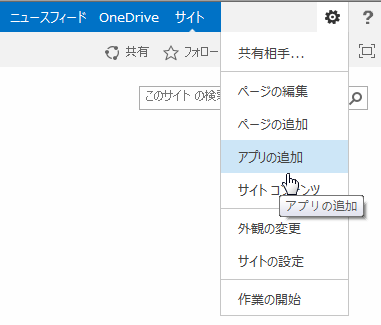 使用するリスト アプリを検索して、アプリの名前をクリックしてリストを作成します。たとえば、「連絡先」を検索して、[連絡先] アプリをクリックします。[名前] ボックスにリストの名前を入力して、[作成] をクリックします。既存の列をリストのビューに追加するリストの一番上で、省略記号 (…) をクリックして、[このビューの変更]
をクリックします。
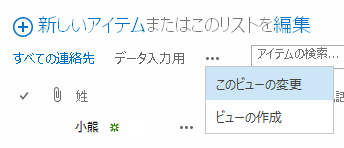 追加する列のチェック ボックスをオンにして、[OK] をクリックします。新しい列を作成するリストの一番上で、[編集] をクリックします。
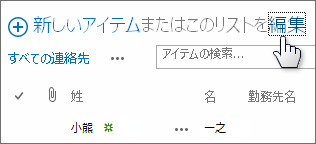 プラス記号 (+) をクリックして、表示されたリストから列の種類を選択します。列に名前を付け、必要に応じてその他のオプションを設定します。 パブリック ビューを作成するリストの一番上で、省略記号 (…) をクリックして、[ビューの作成] をクリックします。
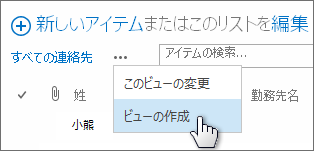 ビューの種類を選択するか、既存のビューから開始します。[ビューの作成] ページで、ビューの名前を入力します。[パブリック ビューを作成する] チェック ボックスをオンにします。表示する列を選択して、位置番号を使って列の順序を設定します。並べ替え、フィルター、その他のオプションを設定して、[保存] をクリックします。ビューを編集するリストの一番上で、省略記号 (…) を クリックして、[このビューの変更] をクリックします。
目的の列の選択と非選択を切り替え、位置番号を使って列の順序を設定します。並べ替え、フィルター、その他のオプションをリセットして、[保存] をクリックします。リストを共有するリストまたはサイトを作成した場合のみリストを共有できます。リストまたはサイトを作成していない場合は、代わりにリンクをメールでリストに送信できます。[リスト] > [共有相手] をクリックします。
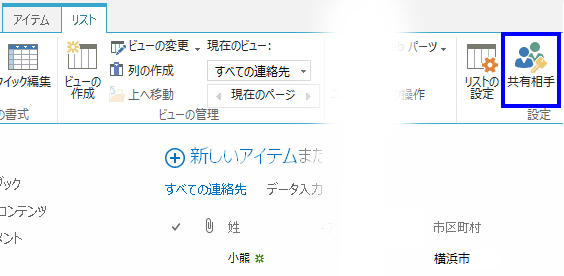 [共有相手] ダイアログ ボックスで、[ユーザーの招待] をクリックします。リストを共有するユーザーの名前を入力して、[共有] をクリックします。リストへのリンクをメールで送信する[リスト] > [リンクを電子メールで送信] をクリックします。
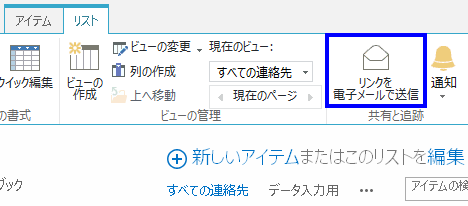 ポップアップ表示された警告で [許可] をクリックして、メール プログラムで新しいメール メッセージを開くことを許可します。リストへのリンクが含まれた新しいメール メッセージが開きます。ユーザーを [宛先] 行に追加して、メッセージを完了させて、送信します。 警告を設定する[リスト]、[通知]、[このリストに通知を設定] の順にクリックします。[新しい通知] ページで、必要に応じて通知のタイトルを変更します。 [通知の送信先] セクションで、通知の送信先のユーザーの名前またはメール アドレスを入力します。[種類の変更]、[アラートを送信するタイミング]、およびその他のセクションでオプションを設定して、[OK] をクリックします。関連項目:リストの概要
http://office.microsoft.com/ja-jp/sharepoint-help/introduction-to-lists-HA102771955.aspxリストまたはライブラリで列を作成、変更、または削除する
http://office.microsoft.com/ja-jp/sharepoint-help/create-change-or-delete-a-column-in-a-list-or-library-HA102771913.aspxリストまたはライブラリでビューを作成、変更、または削除する
http://office.microsoft.com/ja-jp/sharepoint-help/create-change-or-delete-a-view-of-a-list-or-library-HA102774516.aspxサイトを共有する
http://office.microsoft.com/ja-jp/sharepoint-help/share-a-site-HA103456668.aspx通知の作成または RSS フィードの購読を行う
http://office.microsoft.com/ja-jp/sharepoint-help/create-an-alert-or-subscribe-to-an-rss-feed-HA102771918.aspxリストまたはライブラリのバージョン管理を有効にして、構成する
http://office.microsoft.com/ja-jp/sharepoint-help/enable-and-configure-versioning-for-a-list-or-library-HA102772148.aspx